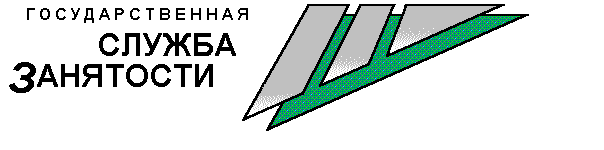          КГКУ «ЦЗН ЗАТО г. Железногорска» информирует, что  для работы на МП «Пассажирское автотранспортное предприятие» срочно требуются:- водитель категории «В.С»;- водитель категории «Д»;- слесарь по ремонту автомобилей;- контролер технического состояния транспортных средств;- технический эксперт;- кондуктор.Собеседование состоится 12.10.2020  с 08.00 до 12.30 часовпо адресу:  ул.Толстого, дом 4,  Отдел кадровсправки по телефону 8(3919)75-22-14